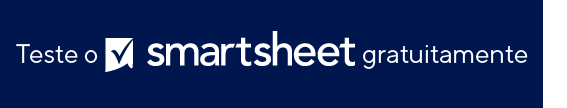 MODELO DE ESTIMATIVA SIMPLES DE CONSTRUÇÃO AVISO DE ISENÇÃO DE RESPONSABILIDADEQualquer artigo, modelo ou informação fornecidos pela Smartsheet no site são apenas para referência. Embora nos esforcemos para manter as informações atualizadas e corretas, não fornecemos garantia de qualquer natureza, seja explícita ou implícita, a respeito da integridade, precisão, confiabilidade, adequação ou disponibilidade do site ou das informações, artigos, modelos ou gráficos contidos no site. Portanto, toda confiança que você depositar nessas informações será estritamente por sua própria conta e risco.SEU LOGOTIPOESTIMATIVA DE TRABALHONome da empresaDATA DO ORÇAMENTORua Principal, 123Sala 456VÁLIDO ATÉHamilton, OH 44416(321) 456-7890N.º ORÇAMENTOEndereço de e-mailCLIENTEDESCRIÇÃOVALORA/C: Nome/DepartamentoNome da empresaRua Principal, 123Sala 456Hamilton, OH 44416(321) 456-7890Endereço de e-mailDESCRIÇÃO DO TRABALHOTERMOS E CONDIÇÕESFaça o cheque em nome da Sua empresa.Faça o cheque em nome da Sua empresa.Faça o cheque em nome da Sua empresa.Faça o cheque em nome da Sua empresa.Faça o cheque em nome da Sua empresa.SUBTOTALOBRIGADOinsira o valor total DESCONTOEm caso de dúvidas sobre este orçamento, entre em contatoSUBTOTAL MENOS DESCONTOEm caso de dúvidas sobre este orçamento, entre em contatoinsira em percentual ALÍQUOTA DO IMPOSTONomeIMPOSTO TOTAL(321) 456-7890TRANSPORTE/MANUSEIOEndereço de e-mailOUTROSwww.seusite.comTOTAL